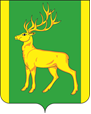 РОССИЙСКАЯ ФЕДЕРАЦИЯИРКУТСКАЯ ОБЛАСТЬАДМИНИСТРАЦИЯ МУНИЦИПАЛЬНОГО ОБРАЗОВАНИЯКУЙТУНСКИЙ РАЙОНПОСТАНОВЛЕНИЕ«28» декабря 2019 г.                    р.п. Куйтун                                              № 1139-пО  создании комиссии по оценке последствий принятия решения о реорганизации образовательных учреждений В соответствии со статьей  22 Федерального закона от 29.12.2012 № 273-ФЗ «Об образовании в Российской Федерации», руководствуясь постановлением Правительства Иркутской области от 30.06.2014 № 306-пп «О проведении оценки последствий принятия решений о реконструкции, модернизации, об изменении назначения или о ликвидации объекта социальной инфраструктуры для детей, являющегося государственной собственностью Иркутской области или муниципальной собственностью, заключении государственными организациями Иркутской области, муниципальными организациями, образующими социальную инфраструктуру для детей, договора аренды закрепленных за ними объектов собственности, а также о реорганизации или ликвидации государственных организаций Иркутской области, муниципальных организаций, образующих социальную инфраструктуру для детей, Положением о создании комиссии по оценке последствий решения о реорганизации или ликвидации муниципальных учреждений муниципального образования Куйтунский район образующих социальную инфраструктуры для детей, и подготовки ею заключений, утвержденного постановлением администрации муниципального образования Куйтунский район от 18.08.2017 г. № 372-п «Об утверждении Положения о создании комиссии по оценке последствий решения о реорганизации или ликвидации муниципальных учреждений муниципального образования Куйтунский район образующих социальную инфраструктуры для детей, и подготовки ею заключений»,  ст. ст. 37,46 Устава муниципального образования Куйтунский район, администрация муниципального образования Куйтунский районПОСТАНОВЛЯЕТ:Создать комиссию по оценке последствий принятия решения  о реорганизации муниципального казенного дошкольного образовательного учреждения  детского сада «Светлячок» в форме присоединения к муниципальному казенному общеобразовательному учреждению «Уховская средняя общеобразовательная школа»  (Приложение 1).         2.    Начальнику организационного отдела администрации муниципального образования Куйтунский район Рябиковой Т.А. опубликовать настоящее постановление в газете «Отчий край» и разместить на официальном сайте  муниципального образования Куйтунский район kuitun.irkobl.ru.   3.       Настоящее постановление вступает в силу со дня его подписания. 4.       Контроль за исполнением настоящего 	постановления возложить на заместителя мэра по социальным вопросам администрации муниципального образования Куйтунский район  Кравченко О.Э.Мэр муниципального образованияКуйтунский район                                                                                                          А. П. МариПриложение 1к постановлению администрации муниципального образования Куйтунский районот 28 декабря 2019г. № 1139-пСостав комиссии по оценке последствий принятия решения  о реорганизации или ликвидации муниципальных учреждений муниципального образования Куйтунский район образующих социальную инфраструктуру для детейКравченко   Оксана Эдуардовна  -  заместитель мэра по социальным вопросам администрации муниципального образования Куйтунский район, председатель комиссии;Остроухова Татьяна Викторовна -   исполняющий обязанности начальника управления  образования администрации муниципального образования Куйтунский район – заведующего МКУ «Центр МиФСОУ КР», заместитель председателя комиссии;Пытко Елена Владимировна – ведущий юрисконсульт МКУ «Центр МиФСОУ КР», секретарь комиссии.Члены комиссии:Головизина Виктория Анатольевна – начальник управления по правовым вопросам, кадрам администрации муниципального образования Куйтунский районНатальченко Светлана Викторовна - председатель комитета по управлению муниципальным имуществом администрации муниципального образования Куйтунский район;Карпиза Сергей Анатольевич – начальник экономического управления    администрации муниципального образования Куйтунский район;Ковшарова Надежда Александровна – начальник финансового управления администрации муниципального образования Куйтунский район;Данилов Олег Николаевич – председатель Куйтунской районной организации районного комитета профсоюзов (по согласованию)Фефелов Владимир Андреевич – директор  муниципального казенного общеобразовательного учреждения «Уховская средняя общеобразовательная школа»  Соломинцева Елена Борисовна – заведующий муниципального казенного дошкольного образовательного учреждения  детского сада «Светлячок»